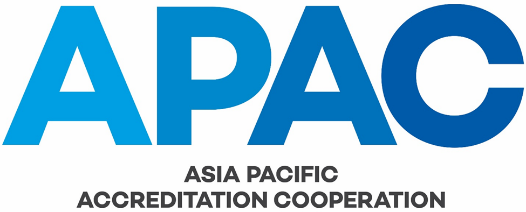 APAC Mutual Recognition ArrangementIssue No.		1.5Issue Date		17 November 2021Application Date	17 November 2021AUTHORSHIPThis document was produced by the APAC MRA Council.COPYRIGHTCopyright in this document belongs to APAC. No part may be reproduced for commercial exploitation without the prior written consent of APAC.FURTHER INFORMATIONFor further information about APAC or this document, please contact the APAC Secretariat.  Contact details can be found at www.apac-accreditation.org.CONTENTS1.	SCOPE	42.	REFERENCES	43.	STRUCTURE OF THE APAC MRA	44.	OBLIGATIONS OF APAC FULL MEMBERS	55.	APAC ENDORSED NORMATIVE DOCUMENTS	66.	AMENDMENT TABLE	6SCOPEThis document describes the structure of the Asia Pacific Accreditation Cooperation Incorporated Mutual Recognition Arrangement (APAC MRA) and also specifies APAC Full Members’ obligations that form the basis of the APAC MRA.REFERENCESIAF PR 4	Structure of the IAF MLA and List of IAF Endorsed Normative DocumentsILAC P5:02	ILAC Mutual Recognition Arrangement: Scope and ObligationsAPAC GOV-001	APAC ConstitutionAPAC MRA-001	Procedures for Establishing and Maintaining Mutual Recognition amongst APAC Accreditation BodiesAPAC FMRA-001	List of APAC Endorsed Normative DocumentsSTRUCTURE OF THE APAC MRAThere are five levels in the APAC MRA structure:OBLIGATIONS OF APAC FULL MEMBERSAbide by the APAC Constitution and rules and procedures developed by APAC, and maintain conformance with the list of normative documents contained in APAC FMRA-001;Ensure that all conformity assessment bodies accredited by the Full Member conform to the relevant normative documents contained in APAC FMRA-001;Promote the acceptance and equivalence of endorsed certificates or reports issued by accredited conformity assessment bodies within the scope of the APAC MRA;Promote the world-wide acceptance and equivalence of accreditations granted by signatories to the IAF MLA and ILAC MRA;Contribute actively to the work of the APAC MRA Council;Co-operate with other accreditation bodies so that the APAC MRA may be extended as appropriate;Respond positively to requests from the APAC MRA Management Committee (APAC MRA MC) for the provision of suitable peer evaluators for the peer evaluation of APAC Full Members and other applicant bodies;Investigate all complaints about certificates/reports of conformity issued by its accredited conformity assessment bodies;Notify the APAC Secretariat on behalf of the APAC MRA Council Chair as soon as possible of any significant changes that have occurred or will occur in its status, in the operational practices of its system or in its accreditation programs using form APAC FGOV-010;Participate actively in the meetings of the APAC MRA Council and other APAC Committees;Use all information gained in the APAC MRA Council and any peer evaluation in a confidential and professional manner;Pay APAC membership fees and other expenses in a timely manner, including reimbursement of peer evaluation expenses incurred by peer evaluation team members.APAC ENDORSED NORMATIVE DOCUMENTSAPAC FMRA-001 identifies the normative documents which shall be used in the peer evaluation of the accreditation body.AMENDMENT TABLEThis table provides a summary of the changes to the document with this issue.Level 1ISO/IEC 17011 specifies the criteria for an accreditation body.Level 2Conformity assessment activities of conformity assessment bodies (CAB) to which the AB grants accreditation according to the generic, normative documents listed in Level 3.Biobanking CalibrationCertification - Management SystemsCertification - PersonsCertification - Products, Processes and ServicesInspectionMedical TestingProficiency Testing ProvidersReference Material ProducersTestingValidation and VerificationLevel 3Generic accreditation normative documents used by the AB to assess the CAB competence for each activity in level 2 as specified in APAC FMRA-001.Level 4Sector specific normative documents which specify internationally recognized application of the Level 3 documents. These application documents are used by the AB in combination with the generic normative documents listed in Level 3, to assess the CAB competence in the relevant sector.  These sector specific normative documents are listed in APAC FMRA-001.Level 5Conformity assessment normative documents used by the CABs.  These are listed in APAC FMRA-001.For other activities of APAC MLA, this level includes the scope of accreditation of the CABs accredited by APAC MRA signatories. DateSection(s)Amendment(s)17/11/20213Minor editorial amendment to the name of the Level 2 scopes to align with latest IAF and ILAC Level 2 scope titles.06/09/20213Deleted greenhouse gases from the title of the Level 2 Validation and verification scope24/12/20203Added Biobanking under Level 2 list08/02/2020Level 3, 4 and 5 listsRemoved specific lists from the sections and replacing them with a reference to APAC FMRA-001 List of APAC Endorsed Normative Documents.  This was an editorial correction to remove unnecessary duplication between APAC MRA-002 and APAC FMRA-001.16/06/2019Level 4 and 5 listMinor changes to address IAF/ILAC Regional Evaluation findings01/01/2019AllNew issue on establishment of APAC.  